Galeria prac plastycznych uczniów kl.VIITemat: Interpretacja dzieła sztuki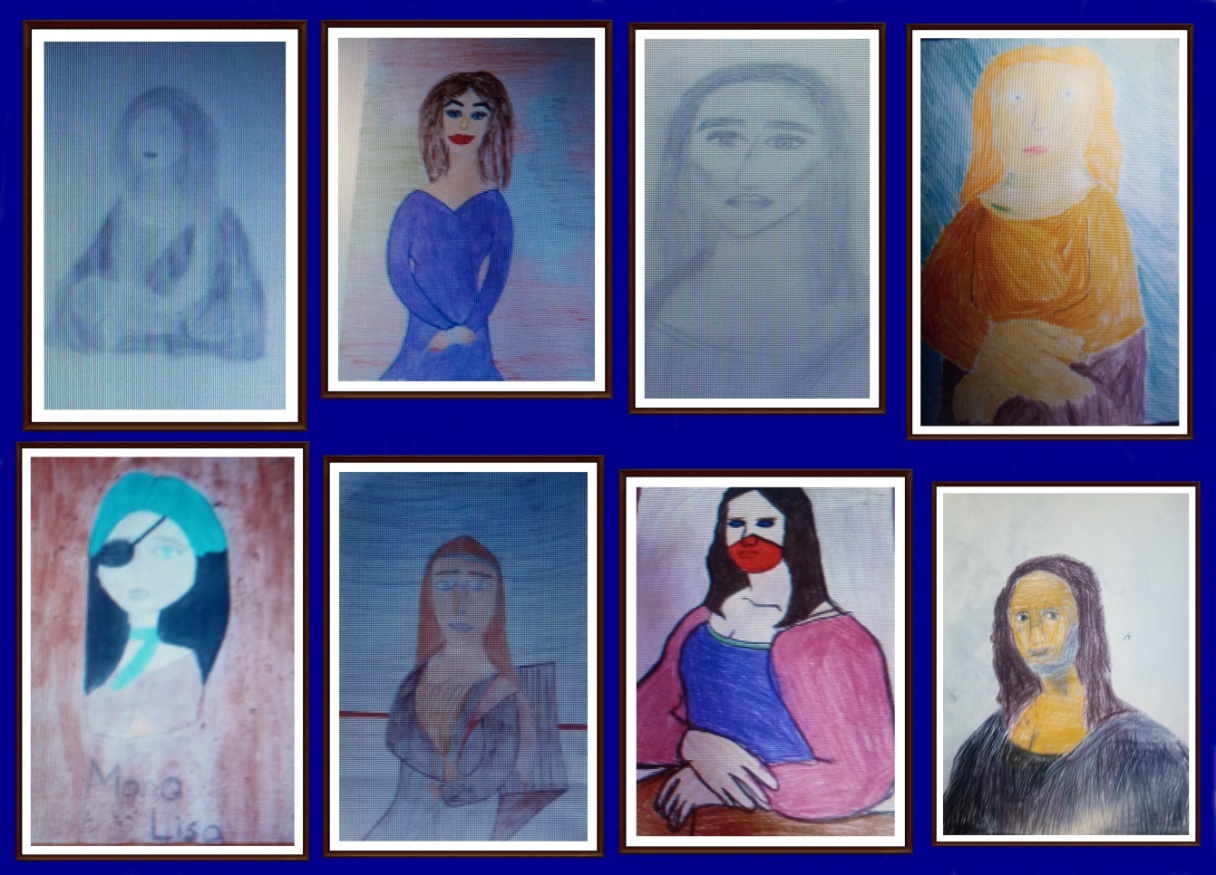 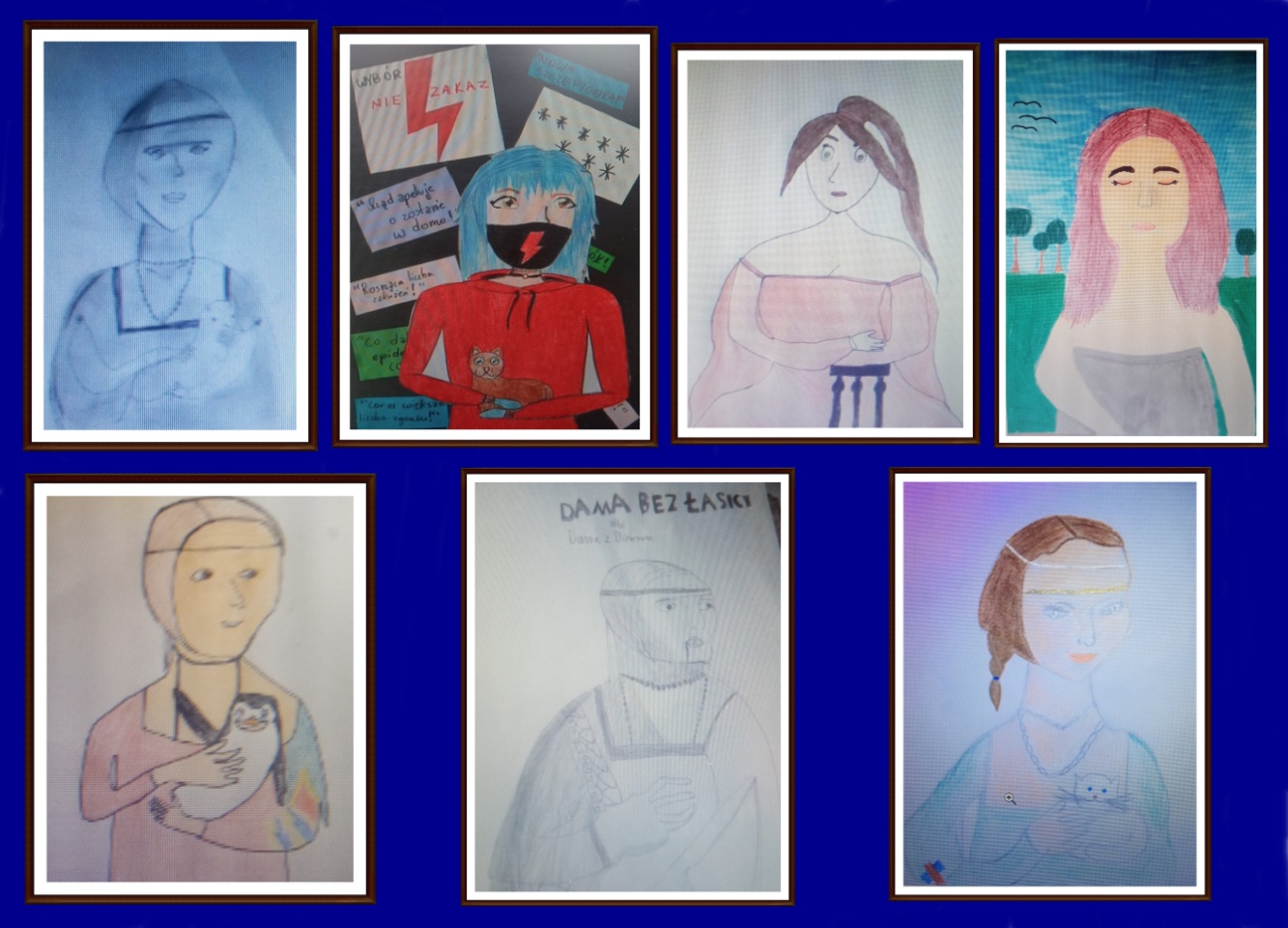 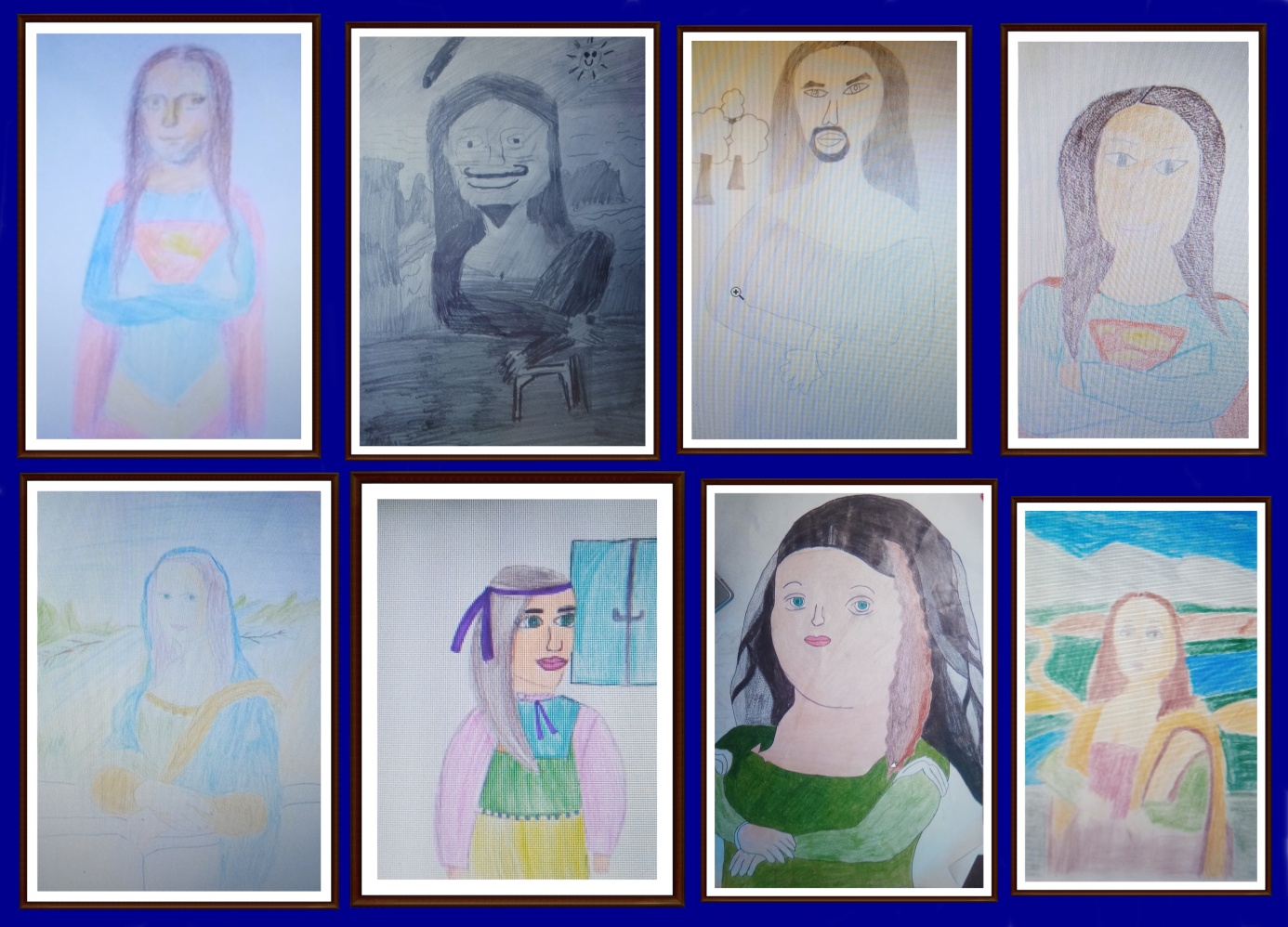 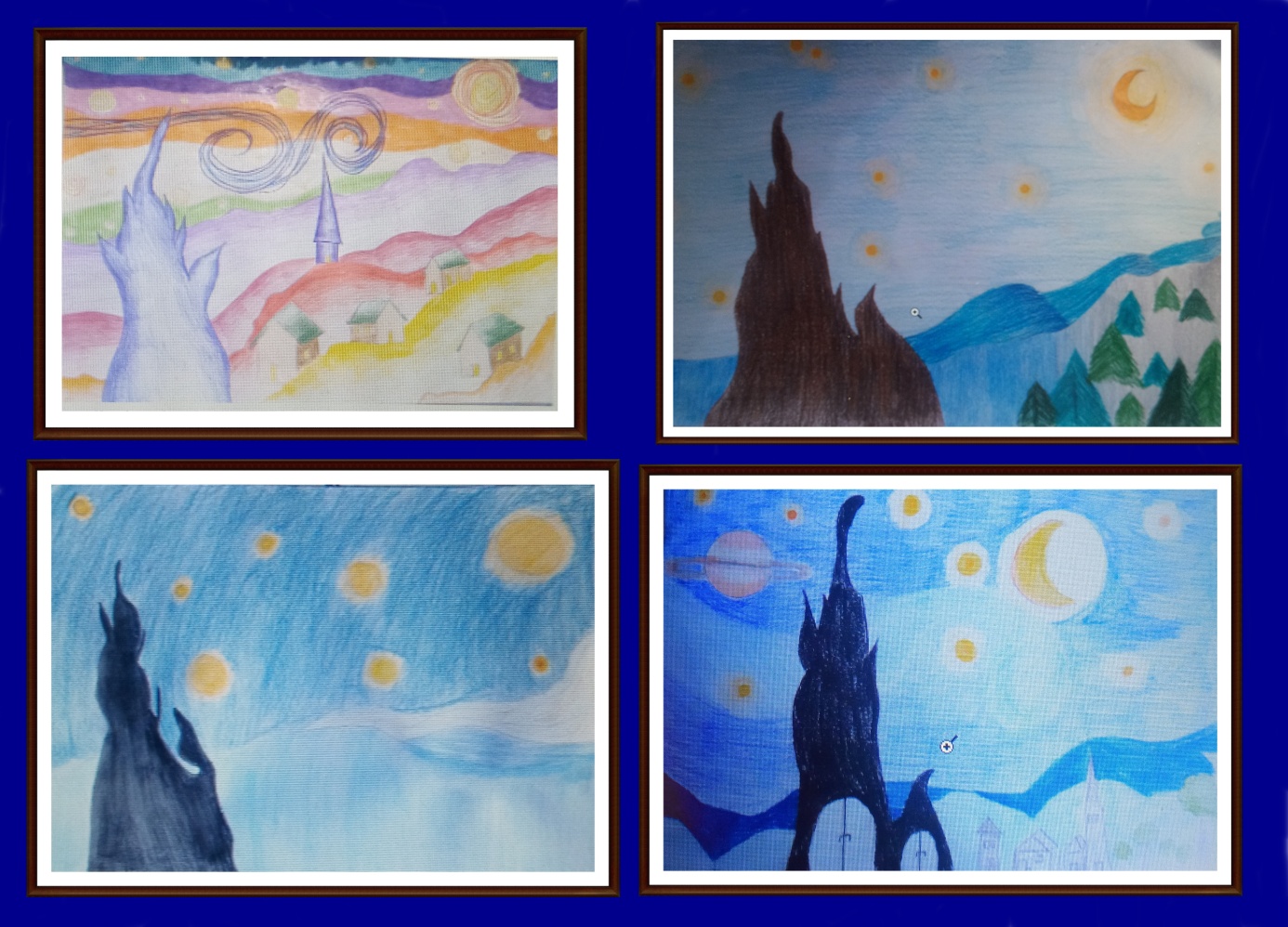 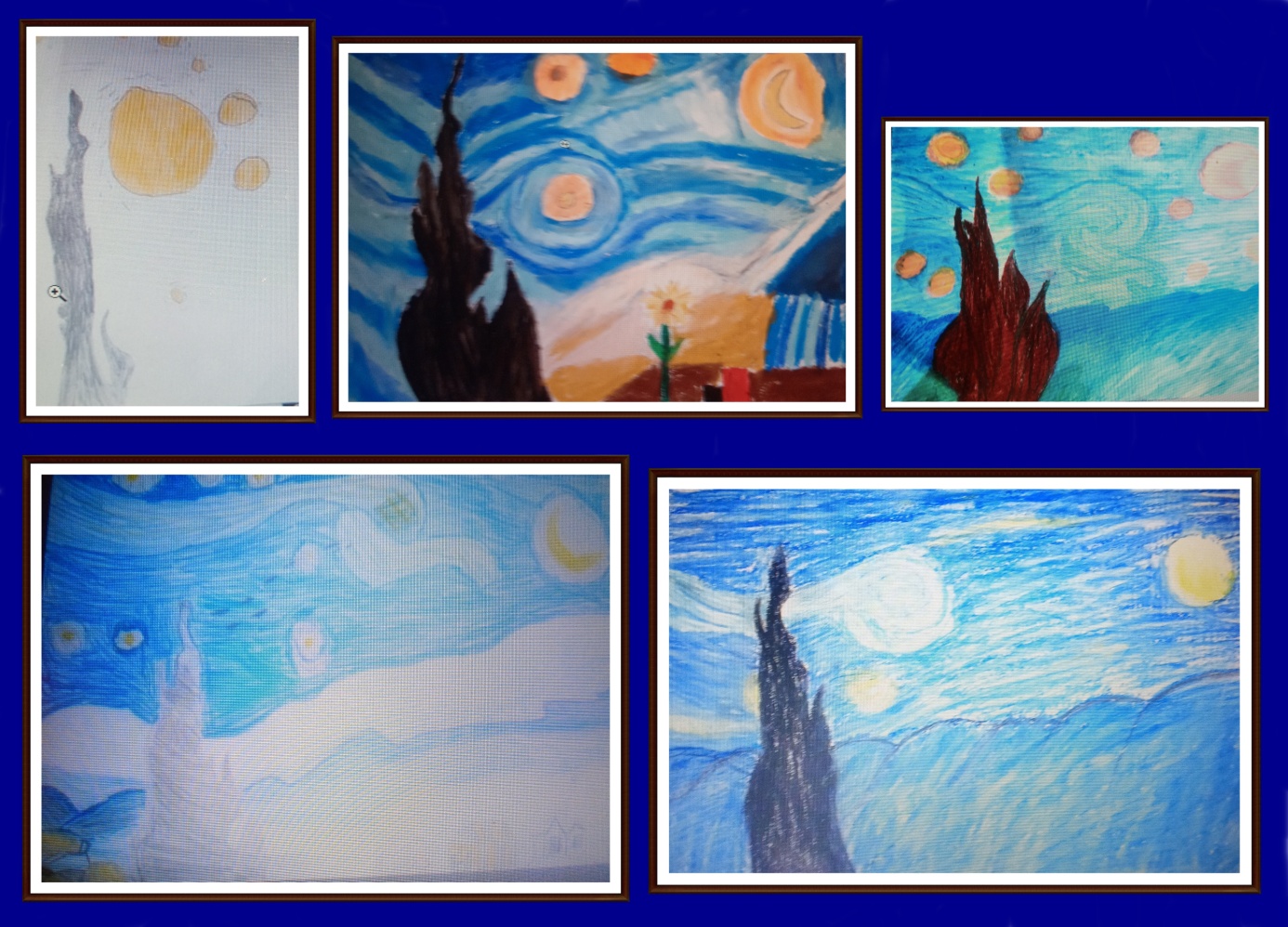 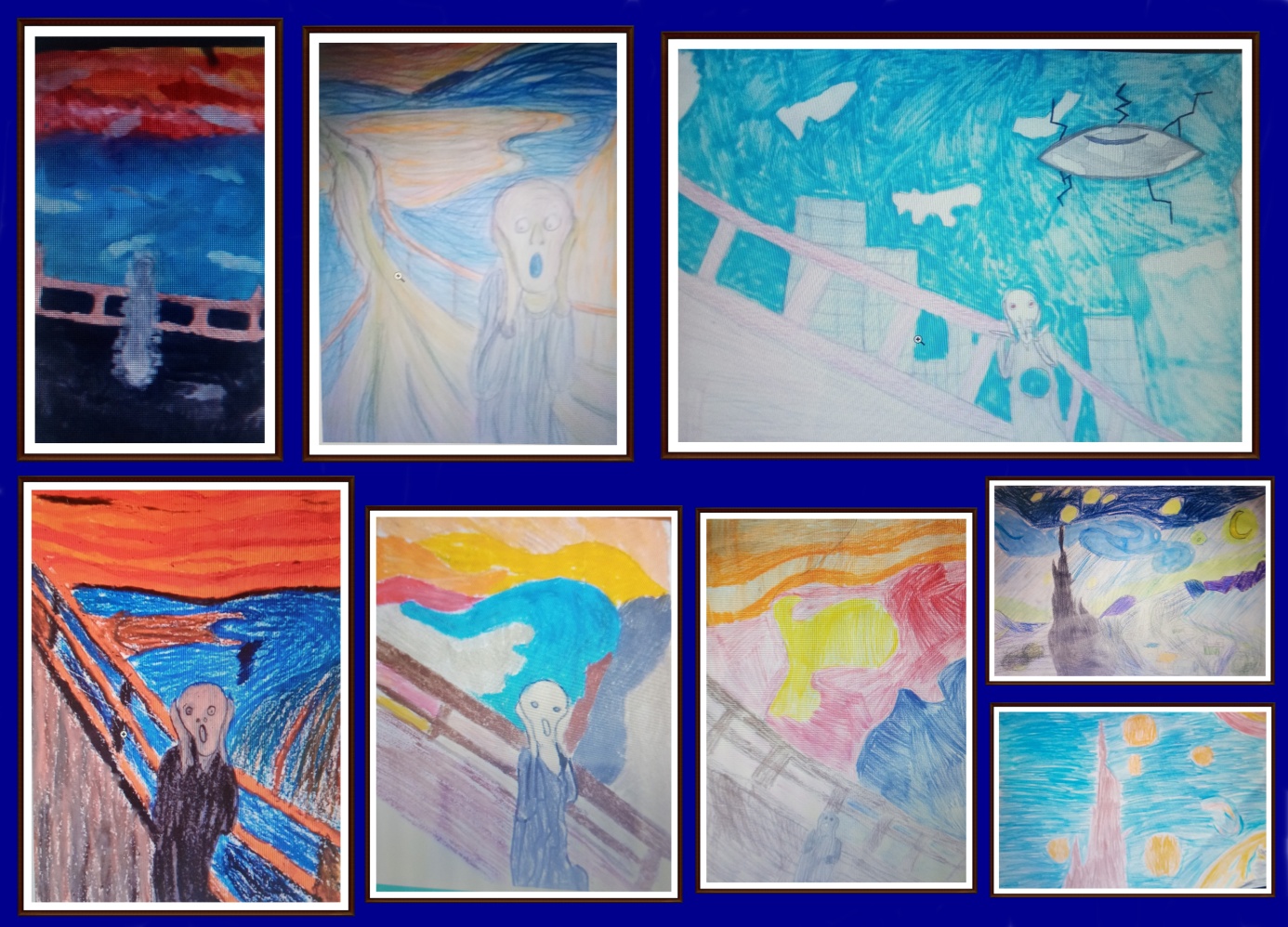 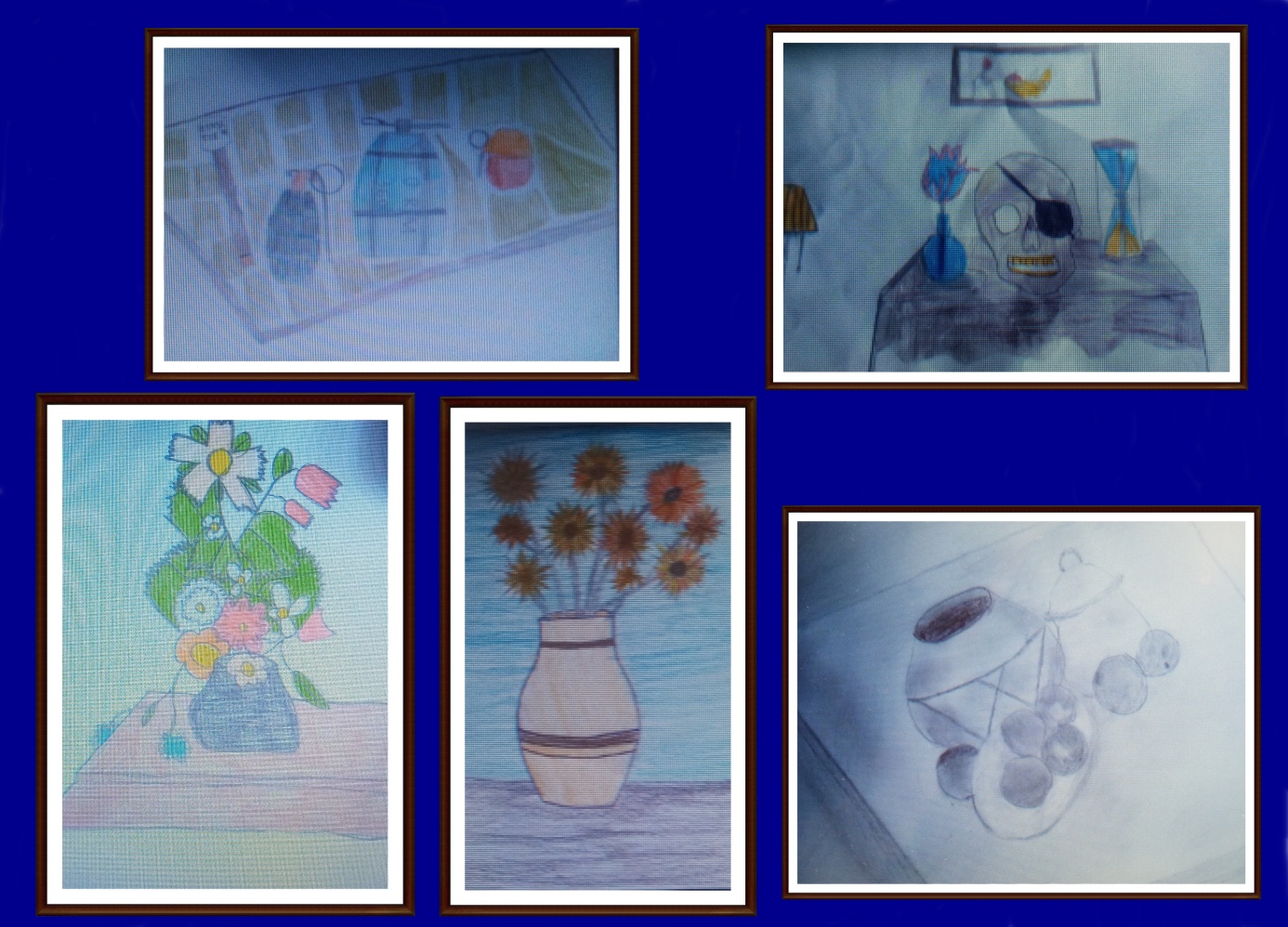 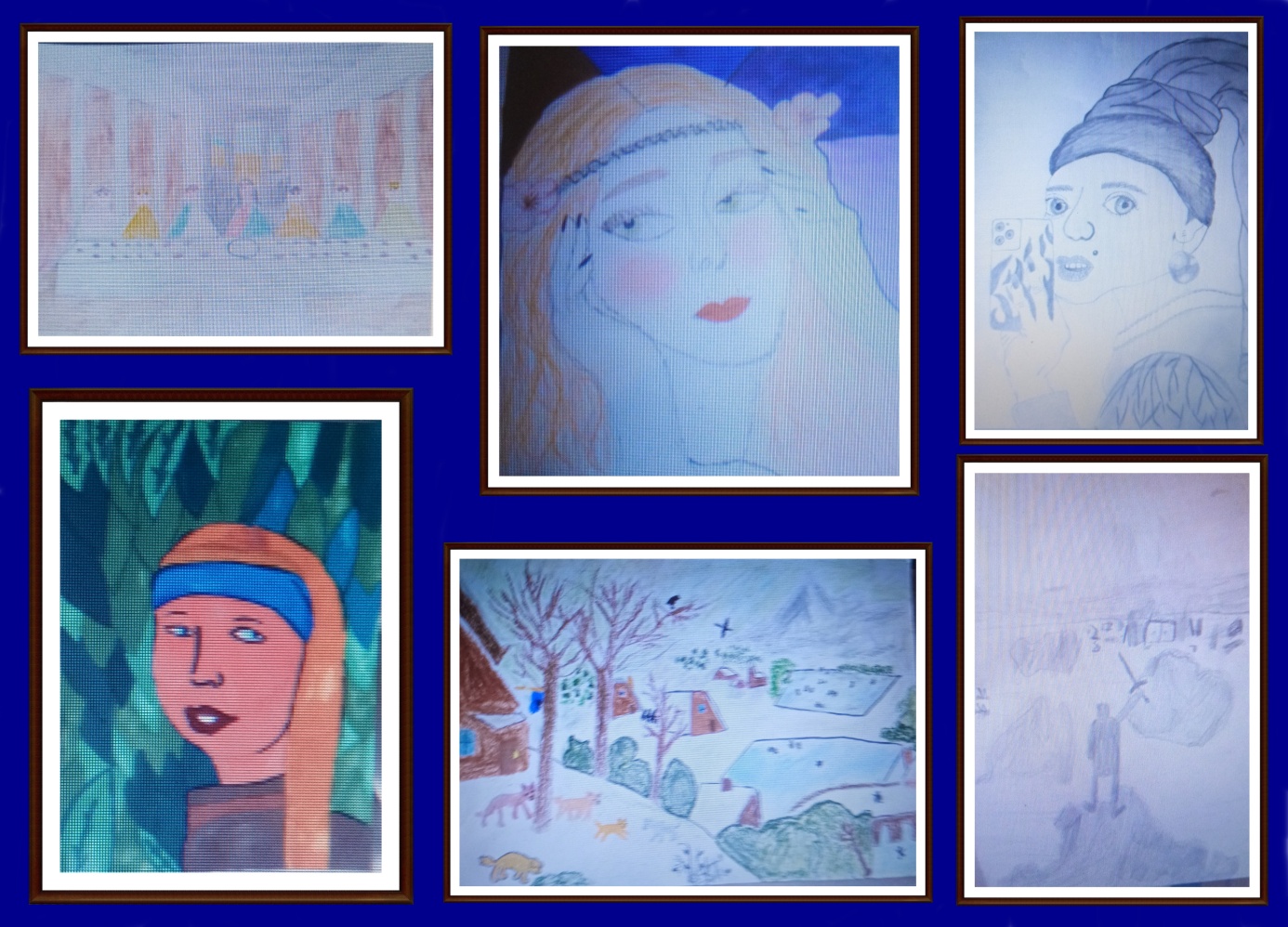 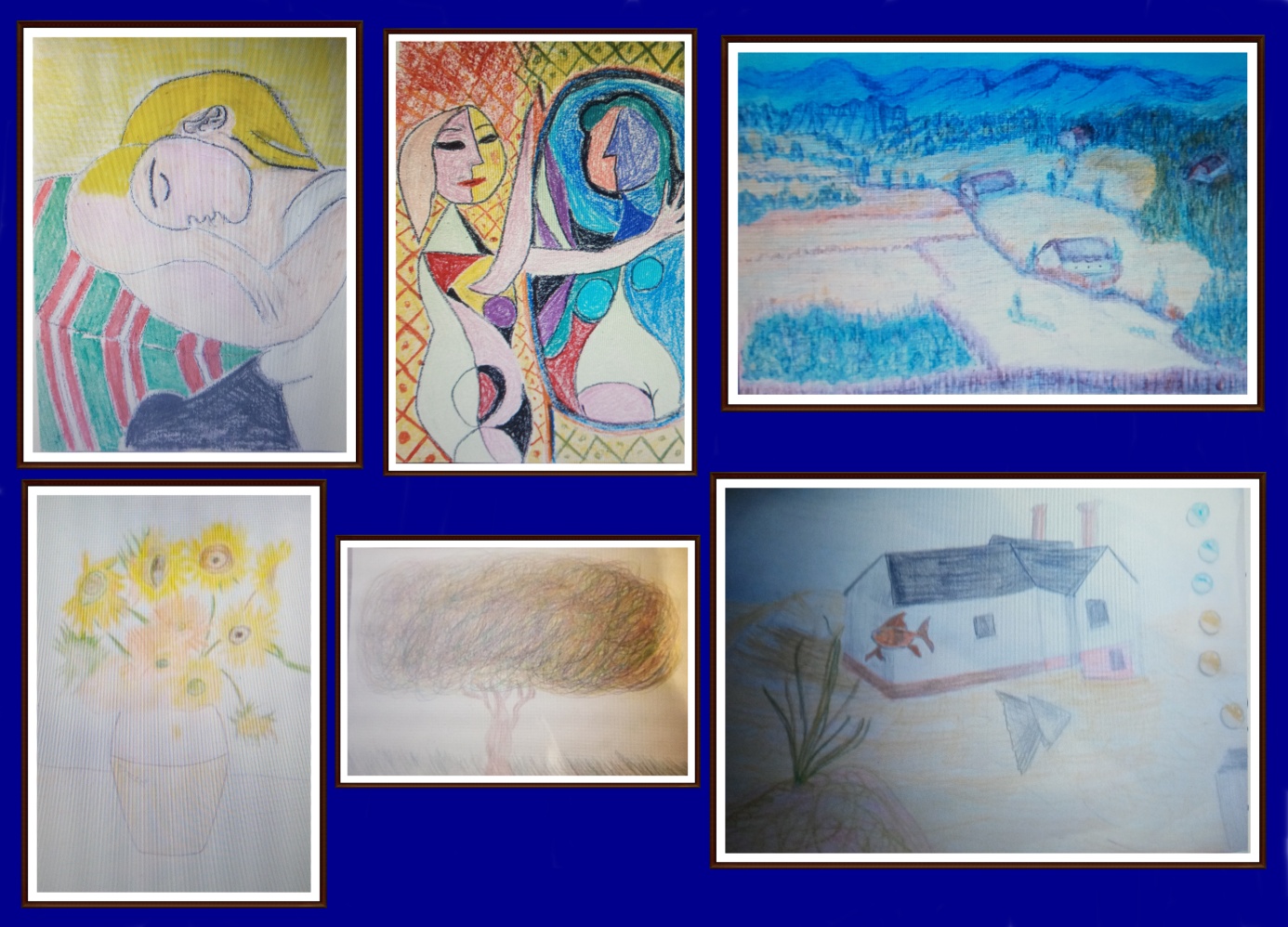 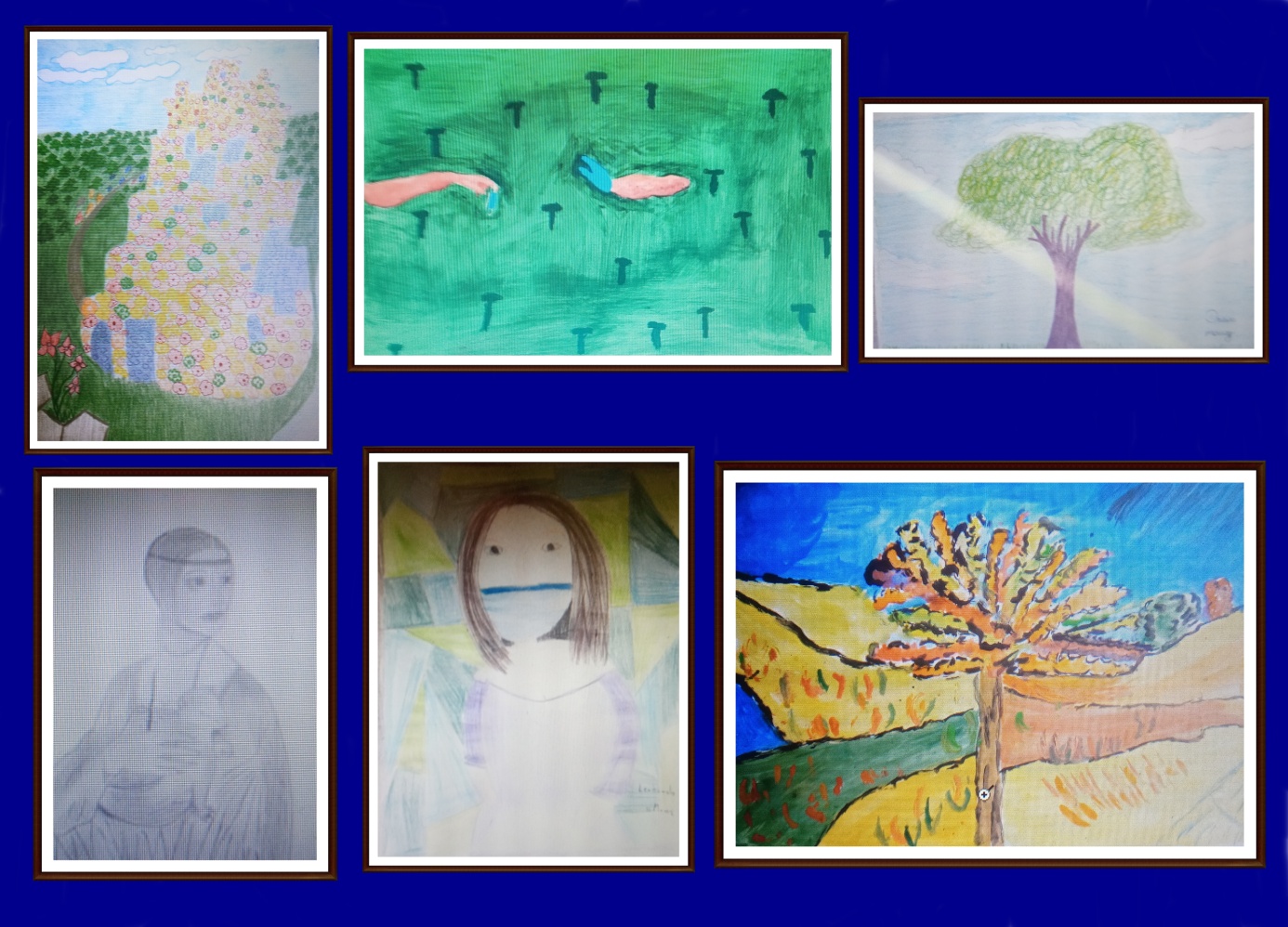 